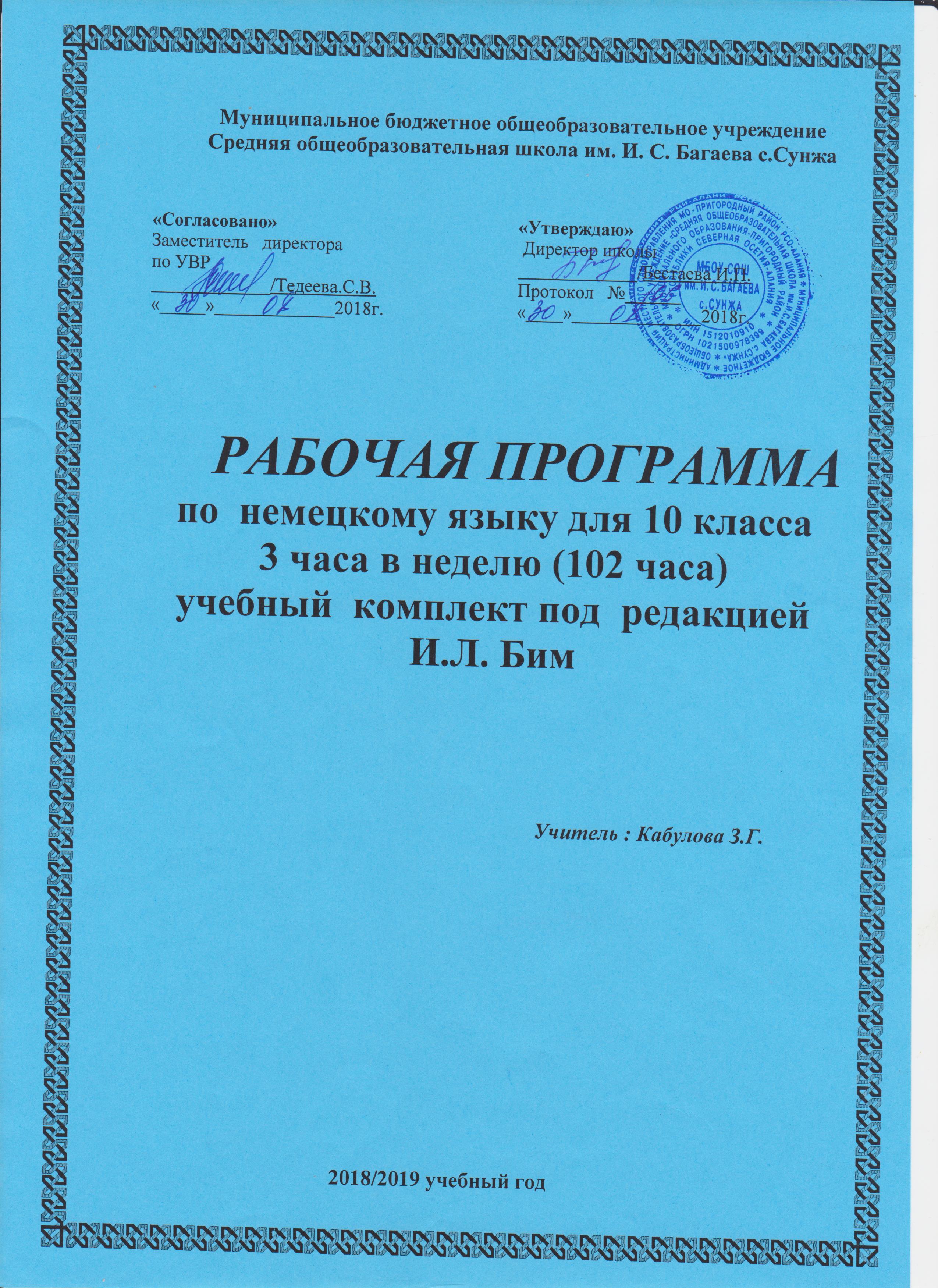 Пояснительная запискаДанная рабочая программа по немецкому языку    разработана для обучения в 10  классе на основеФедерального компонента государственного стандарта общего образования (приказ МО РФ от 05.03.2004 г.   №   1089); примерной программы среднего (полного) общего образования (базовый уровень) 2004 года с учетом   «Программы  общеобразовательных учреждений. Немецкий язык .10-11 классы.» авторов И.Л. Бим, Лытаева М.А. Москва, Издательство «Просвещение», год издания  Программа рассчитана: на 102 часа, 3  часа в неделю. Данный объем учебной нагрузки соответствует Базисному учебному (образовательному) плану общеобразовательных учреждений РФ, утвержденному приказом Минобразования РФ № 1312 от 09.03.2004.	Изучение в старшей школе иностранного языка в целом и немецкого в частности  на базовом уровне  направлено на достижение следующих целей:дальнейшее развитие иноязычной коммуникативной компетенции (речевой, языковой, социокультурной, компенсаторной, учебно-познавательной):речевая компетенция – совершенствование коммуникативных умений в четырех основных видах речевой деятельности (говорении, аудировании, чтении и письме); умений планировать свое речевое и неречевое поведение;языковая компетенция – систематизация ранее изученного материала; овладение новыми языковыми средствами в соответствии с отобранными темами и сферами общения: увеличение объема используемых лексических единиц; развитие навыков оперирования языковыми единицами в коммуникативных целях;социокультурная компетенция – увеличение объема знаний о социокультурной  специфике страны/стран изучаемого языка, совершенствование умений строить свое  речевое и неречевое поведение адекватно этой специфике, формирование умений  выделять общее и специфическое в культуре родной страны и страны изучаемого языка;компенсаторная компетенция – дальнейшее развитие умений выходить из положения в условиях дефицита языковых средств при получении и передаче иноязычной информации; учебно-познавательная компетенция – развитие общих и специальных учебных умений, позволяющих совершенствовать учебную деятельность по овладению иностранным языком, удовлетворять с его помощью познавательные интересы в других областях знания.развитие и воспитание способности и готовности к самостоятельному и непрерывному изучению иностранного языка, дальнейшему самообразованию с его помощью, использованию иностранного языка в других областях знаний; способности к самооценке через наблюдение за собственной речью на родном и иностранном языках; личностному самоопределению учащихся в отношении их будущей профессии;  их социальная адаптация;  формирование качеств гражданина и патриота.  Цели обучения по видам речевой деятельности:ГОВОРЕНИЕДИАЛОГИЧЕСКАЯ РЕЧЬ      Школьникам предоставляется возможность совершенствовать приобретенные ранее умения, а именно:      — вести все основные виды диалога и комбинировать их на основе расширенной тематики в различных ситуациях официального и неофициального общения, а также в ситуациях профессионально ориентированного общения;
      — вести полилог (в том числе в форме дискуссии) с соблюдением норм речевого этикета, принятых в стране / странах изучаемого языка.      Для ведения диалогов / полилогов важно развитие следующих умений:
      • участвовать в беседе, запрашивать и обмениваться информацией, высказывать и аргументировать свою точку зрения, выражать согласие / несогласие с мнением партнера, обосновывая сказанное;      • расспрашивать собеседника, уточняя интересующую информацию, брать на себя инициативу в разговоре;      • вносить пояснения / дополнения, выражать эмоции различного характера.МОНОЛОГИЧЕСКАЯ РЕЧЬ      Создаются условия, чтобы совершенствовать приобретенные ранее умения, а также развивать умения публичных выступлений, таких, как: сообщение, доклад, представление результатов проектно-исследовательской работы, ориентированной на выбранный профиль.      Для этого предусматривается развитие следующих умений:
      — подробно / кратко излагать прочитанное / прослушанное / увиденное;
      — давать характеристику литературных персонажей и исторических деятелей, описывать события, излагать факты, сведения о своей стране и стране / странах изучаемого языка;
      — высказывать и аргументировать свою точку зрения; делать выводы; оценивать факты / события современной жизни.АУДИРОВАНИЕ      Предусматривается дальнейшее развитие слушания и понимания (с различной степенью полноты и точности) высказываний собеседника, а также содержания аутентичных аудиотекстов различных жанров:      — понимание основного содержания текстов в рамках знакомой тематики, в том числе профильной или в области личных интересов;      — выборочное понимание значимой / интересующей информации из иноязычных аудиотекстов;      — относительно полное понимание речи носителей изучаемого языка в ситуациях повседневного общения и наиболее типичных ситуациях профессионального общения.      Для этого предусматривается развитие следующих умений:      • определять тему / проблему;      • выделять факты / примеры / аргументы в соответствии с поставленным вопросом / проблемой;      • обобщать содержащуюся в тексте информацию, определять свое отношение к ней.ЧТЕНИЕ      Школьникам предоставляется возможность совершенствовать умения чтения и понимания (с различной степенью точности и полноты) аутентичных текстов различных стилей: публицистических, художественных, прагматических, научно-популярных, в том числе связанных с тематикой выбранного профиля, с использованием различных видов чтения:      — ознакомительное чтение с целью понимания основного содержания сообщений, интервью, несложных публицистических и научно-познавательных текстов, отрывков из произведений художественной литературы;      — изучающее чтение с целью полного понимания информации прагматических текстов, публикаций научно-популярного характера, отрывков из произведений художественной литературы;      — просмотровое / поисковое чтение с целью извлечения необходимой / искомой информации, например, из газетных обзоров теле- и радиопередач.
      Для этого предусматривается развитие следующих умений:
      • выделять необходимые факты / сведения, отделять основную информацию от второстепенной, определять временную и причинно-следственную взаимосвязь событий, прогнозировать развитие излагаемых фактов, обобщать описываемые факты / явления;     • определять замысел автора, оценивать важность / новизну информации, понимать смысл текста и его проблематику, используя элементы анализа текста;
      • отбирать значимую информацию в тексте / в ряде текстов для решения задач проектно-исследовательской деятельности.ПИСЬМЕННАЯ РЕЧЬ      Предусматривается совершенствование умений писать личное и деловое письмо, сообщать сведения о себе в форме, принятой в стране изучаемого языка (автобиография / резюме, анкета, формуляр), излагать содержание прочитанного / прослушанного иноязычного текста, составлять тезисы, рефераты прочитанного / прослушанного, использовать письменную речь в ходе проектно-исследовательской работы.
      Для этого важно развитие следующих умений:      • описывать события / факты / явления;      • сообщать / запрашивать информацию, выражать собственное мнение / суждение, кратко передавать содержание несложного текста;      • фиксировать необходимую информацию из прочитанного / прослушанного текста; составлять тезисы или развернутый план выступления;      • сообщать информацию, полученную из разных источников, в том числе в русле выбранного профиля.Требования к уровню подготовки Речевая компетенция   10 классДиалогическая речьУметь: участвовать в диалогах этикетного характера, диалогах-расспросах, диалогах-побуждениях к действию, диалогах-обменах информацией, а также в диалогах смешанного типа, включающих элементы разных типов диалогов на основе новой тематики, в тематических ситуациях официального и неофициального повседневного общения.участвовать в беседе/дискуссии на знакомую тему,осуществлять запрос информации,обращаться за разъяснениями,выражать свое отношение к высказыванию партнера, свое мнение по обсуждаемой теме.
Объем диалогов - до 6-7 реплик со стороны каждого учащегося.Монологическая  речьУметь:       устно выступать с сообщениями в связи с увиденным / прочитанным, по результатам работы над иноязычным проектом.делать сообщения, содержащие наиболее важную информацию по теме/ проблеме,кратко передавать содержание полученной информации;рассказывать о себе, своем окружении, своих планах, обосновывая свои намерения/поступки;рассуждать о фактах/событиях, приводя примеры, аргументы, делаявыводы; описывать особенности жизни и культуры своей страны и страны/стран изучаемого языка
Объем монологического высказывания 12-15 фраз.Аудированиепонимать на слух (с различной степенью полноты и точности) высказывания собеседников в процессе общения, а также содержание аутентичных аудио- и видеотекстов различных жанров и длительности звучания до Зх минут:понимать основное содержание несложных звучащих текстов монологического и диалогического характера: теле- и радиопередач в рамках изучаемых тем;выборочно понимать необходимую информацию в объявлениях и информационной рекламе;относительно полно понимать высказывания собеседника в наиболее распространенных стандартных ситуациях повседневного общения.отделять главную информацию от второстепенной;выявлять наиболее значимые факты;ЧтениеДальнейшее развитие всех основных видов чтения аутентичных текстов различных стилей: публицистических, научно-популярных, художественных, прагматических, а также текстов из разных областей знания (с учетом межпредметных связей):ознакомительного чтения — с целью понимания основного содержания сообщений, репортажей, отрывков из произведений художественной литературы, несложных публикаций научно - познавательного характера;изучающего чтения - с целью полного и точного понимания информации прагматических текстов (инструкций, рецептов, статистических данных);просмотрового/поискового чтения — с целью выборочного понимания необходимой/ интересующей информации из текста статьи, проспекта.Уметь:        -   выделять основные факты;                      отделять главную информацию от второстепенной;предвосхищать возможные события/факты;раскрывать причинно-следственные связи между фактами;понимать аргументацию;извлекать необходимую/интересующую информацию;определять свое отношение к прочитанному.
ПисьмоУметь писать личное письмо, заполнять анкеты, бланки; излагать сведения о себе в форме, принятой в странах, говорящих на немецком языке (автобиография/резюме); составлять план, тезисы устного/письменного сообщения, в том числе на основе выписок из текста. Расспрашивать в личном письме о новостях и сообщать их; рассказывать об отдельных фактах/событиях своей жизни, выражая свои суждения и чувства; описывать свои планы на будущее.Календарно-тематическое планирование№датафактТемаЦели уроковРечевая компетенцияРечевая компетенцияРечевая компетенцияРечевая компетенцияРечевая компетенцияРечевая компетенцияРечевая компетенцияДомашнее заданиеГрамматикаРабота  по  подготовке  к  ЕГЭ№фактТемаЦели уроковговорениечтениеаудированиеписьмописьмописьмописьмоEinheit I. SCHON EINIGE JAHRE DEUTCH. WAS WISSEN WIR DA SCHON ALLES? WAS KÖNNEN WIR SCHON? (26 часов)Einheit I. SCHON EINIGE JAHRE DEUTCH. WAS WISSEN WIR DA SCHON ALLES? WAS KÖNNEN WIR SCHON? (26 часов)Einheit I. SCHON EINIGE JAHRE DEUTCH. WAS WISSEN WIR DA SCHON ALLES? WAS KÖNNEN WIR SCHON? (26 часов)Einheit I. SCHON EINIGE JAHRE DEUTCH. WAS WISSEN WIR DA SCHON ALLES? WAS KÖNNEN WIR SCHON? (26 часов)Einheit I. SCHON EINIGE JAHRE DEUTCH. WAS WISSEN WIR DA SCHON ALLES? WAS KÖNNEN WIR SCHON? (26 часов)Einheit I. SCHON EINIGE JAHRE DEUTCH. WAS WISSEN WIR DA SCHON ALLES? WAS KÖNNEN WIR SCHON? (26 часов)Einheit I. SCHON EINIGE JAHRE DEUTCH. WAS WISSEN WIR DA SCHON ALLES? WAS KÖNNEN WIR SCHON? (26 часов)Einheit I. SCHON EINIGE JAHRE DEUTCH. WAS WISSEN WIR DA SCHON ALLES? WAS KÖNNEN WIR SCHON? (26 часов)Einheit I. SCHON EINIGE JAHRE DEUTCH. WAS WISSEN WIR DA SCHON ALLES? WAS KÖNNEN WIR SCHON? (26 часов)Einheit I. SCHON EINIGE JAHRE DEUTCH. WAS WISSEN WIR DA SCHON ALLES? WAS KÖNNEN WIR SCHON? (26 часов)Einheit I. SCHON EINIGE JAHRE DEUTCH. WAS WISSEN WIR DA SCHON ALLES? WAS KÖNNEN WIR SCHON? (26 часов)1.Wir sprechen über Deutschland1.Формирование лексических навыков по теме.2.Систематизация знаний о ГерманииУпр. 1, стр.4 Географическое положение ГерманииУпр.3. стр.4 Упр.1, стр.3-4 р.т.Упр.3Упр.3Упр.3Упр.3. Упр.3, стр.4 р.т.2.Berlin1.Формирование лексических навыков по теме.2. отработка  и совершенствование техники чтения  3.Обучение чтению с пониманием  основного содержания прочитанногоСообщение о ГерманииДостопримечательности Берлина.Упр.5с, стр.8die Freizeitmöglichkeiten, die Ausbildungs möglichkeiten, faszinieren, faszinierend,Упр.5с, стр.8Упр.5. г. Стр.11Упр.5. г. Стр.11Упр.5. г. Стр.11Упр.5. г. Стр.11Упр.4, стр.6 р.т.Предлоги, требующие Akkusativ, Dativ, Akkusativ и Dativ. Управление глаголов.3Berlin1.Развитие лексических навыков  по теме.2. Отработка  и совершенствование техники Беседа о достопримечательностях Берлина.Работа с картой Упр.5с, стр.8 begeistert sein von (Dat.), eine eigene Lebensweise haben, ein eigenes Gesicht haben, verliebt sein in (Akk.), erobernУпр.5с, стр.8Упр.5. г. Стр.11Упр.5. г. Стр.11Упр.5. г. Стр.11Упр.5. г. Стр.11Упр.5, стр.7 р.т.4Ist deutsch im Not?1Развитие  навыков монологической речи.2. Учить аргументировать свое мнение.3. Активизация ЛЕ по темеОбсуждение прочитанногоСтр.12, упр.10Выписывание из текста новые ЛЕ.Выписывание из текста новые ЛЕ.Выписывание из текста новые ЛЕ.Выписывание из текста новые ЛЕ.Упр.6, стр.7 р.т.Выполнение пробного варианта ЕГЭ по «Чтению»5Контроль  навыков  говорения  по  теме  «Deutschland1. Развитие навыков  монологической  речиdie Freizeitmöglichkeiten, die Ausbildungsmöglichkeiten, faszinieren, faszinierend,Упр.3, стр.15Упр.5, стр.7 р.т.Упр.5, стр.7 р.т.Упр.5, стр.7 р.т.Упр.5, стр.7 р.т.Упр.7, стр.7-8 р.т.6Meine Heimatstadt.1.Развитин навыков монологической речи.2. Учить использовать лексический материал по теме «Город» и информации из текстов в связном монологическом высказыванииУпр.6, стр 16Упр.6, стр 16Работа с пройденными текстамиТекст по темеЛЕ по темеЛЕ по темеЛЕ по темеЛЕ по темеУпр.2,3, стр.10 р.т.7Wir  sprechen über  die  Städte: wie sind sie?1Совершенствование навыков монологической речи
2. Тренировать учащихся в употреблении новой лексики в различных речевых ситуацияхОбсуждение Берлина – какой это город.Стр.15, упр.3begeistert sein von (Dat.), eine eigene Lebensweise haben, ein eigenes Gesicht haben, verliebt sein in (Akk.), erobernУпр.1. стр15Упр.1. стр15Упр.1. стр15Упр.1. стр15Упр.4, стр.10 р.т.Написание личного письма по заданной теме.8Was wollen wir in Deutschland besuchen?1.Развитие навыков чтения  с детальным пониманием содержания прочитанного.Обсуждение прочитанного.Упр.7 стр.18ЛЕ из текстаЛЕ из текстаЛЕ из текстаЛЕ из текстаУпр.1, стр.12 р.т.9Die  Sehenswürdigkeiten  der d-n Städte1. Развитие навыков аудирования с  пониманием основного содержания.Упр.1, стр.19Доп. материалДоп. материалДоп. материалДоп. материалУпр.2, стр.13 р.т.10Eine  Reise  durch  meine  Heimat1. Совершенствование лексических навыков по теме.Активизация и семантизация ЛЕ по теме.Упр.2, стр.20Упр.3, стр.21Упр.3, стр.13-14 р.т.Признаки глаголов в наиболее употребительных временных формах действительного и страдательного залогов в изъявительном наклонении: Präsens, Perfekt, Futurtum, Präteritum11Was wollen wir in Deutschland besuchen?Совершенствование речевых навыковУпр.4, стр.21-22Упр.1, стр.14 р.т.Упр.1, стр.14 р.т.Упр.1, стр.14 р.т.Упр.1, стр.14 р.т.Упр.1b стр.16 р.т12Was wollen wir in Deutschland besuchen? Die  Sehenswürdigkeiten  der d-n StädteСовершенствование навыков говорения  «Что типично для немцев»Упр.1, стр.15 р.т.Упр.1стр.23Упр.1стр.23Упр.2, стр.15 р.т.Упр.2, стр.15 р.т.Упр.2, стр.15 р.т.Упр.2, стр.16-17 р.т.. Спряжение различных типов глаголов (модальных, сильных, слабых, неравномерных и.т.п.) в Präsens, Präteritum; 13Was wollen wir in Deutschland besuchen?Формирование грамматических навыков. Повторение грамматического материала.Упр.3, стр.17р.т.Упр.5, стр.22Упр.3, стр.17 р.т.эквиваленты модальных глаголов: haben / sein + zu + Infinitiv14Работа  над  грамматикой1.Развитие грамматических навыков и умений.2.Повторить Презенс Пассив и Претеритум пассив.Упр.1, стр.19-20 р.т.Упр.2, стр.24Упр.2, стр.24Упр.2, стр.24Упр.4, стр.20р.т.Склонение прилагательных. 15Работа  над  грамматикой1. Развитие грамматических навыков и умений 2.Познакомить с формами Перфект Пассив, Футурум пассив, а так же с модальными глаголами.Упр.2, стр.22-23 р.тУпр.2, стр.22-23 р.тУпр.2, стр.22-23 р.тИндивид. заданияИндивид. заданияУпр.1, стр.21-22 р.т.16Совершенствование  гр- х навыков1. Развитие лексических навыков2.Учить переводу предложений с различными формами пассивУпр.3 стр.24Упр.3 стр.24Упр.3 стр.24Упр.2, стр.22-23 р.т.17Berlin1.Совершенствование лексических навыков говоренияУпр.4, стр.26-27Упр.4, стр.26-27Упр.4, стр.26-27Упр.5, стр.2718Was wollen wir in Deutschland besuchen?Повторить ЛЕ § 119Was wollen wir in Deutschland besuchen?Контроль навыков письменной речи в формате ЕГЭ20Was wollen wir in Deutschland besuchen?Совершенствование навыков и умений монологической и диалогической речи Диалог-расспрос в ситуации «Ориентация в городе» Стр. 25-29Упр.8, стр.28Упр.1, стр.29Упр.1, стр.29Упр.2, стр.29-3121Was wollen wir in Deutschland besuchen?Контроль навыков чтения в формате ЕГЭПовторить ЛЕ § 122Was wollen wir in Deutschland besuchen?Контроль навыков говорения в формате ЕГЭ23MoskauСовершенствование  навыков гoворенияУпр 4,.5, стр.32-33Упр.5bстр.34Упр.5bстр.34Упр.6, стр.34-3524Контроль ЗУНов по теме.Лексико-  граммат тест25Анализ  к/рУрок домашнего чтения. 26Страноведение.Урок домашнего чтения.Упр 1. 2  стр. 38- 39№датафактТемаЦели уроковРечевая компетенцияРечевая компетенцияРечевая компетенцияРечевая компетенцияДомашнее заданиеРабота по подготовке к ЕГЭГрамматика№датаТемаЦели уроковговорениечтениеаудированиеписьмоДомашнее заданиеРабота по подготовке к ЕГЭГрамматикаEinheit II. SCHÜLERAUSTAUSCH, INTERNATIONALE JUGENDPROJEKTE. WOLLT  IHR MITMACHEN?(23 часа)Einheit II. SCHÜLERAUSTAUSCH, INTERNATIONALE JUGENDPROJEKTE. WOLLT  IHR MITMACHEN?(23 часа)Einheit II. SCHÜLERAUSTAUSCH, INTERNATIONALE JUGENDPROJEKTE. WOLLT  IHR MITMACHEN?(23 часа)Einheit II. SCHÜLERAUSTAUSCH, INTERNATIONALE JUGENDPROJEKTE. WOLLT  IHR MITMACHEN?(23 часа)Einheit II. SCHÜLERAUSTAUSCH, INTERNATIONALE JUGENDPROJEKTE. WOLLT  IHR MITMACHEN?(23 часа)Einheit II. SCHÜLERAUSTAUSCH, INTERNATIONALE JUGENDPROJEKTE. WOLLT  IHR MITMACHEN?(23 часа)Einheit II. SCHÜLERAUSTAUSCH, INTERNATIONALE JUGENDPROJEKTE. WOLLT  IHR MITMACHEN?(23 часа)Einheit II. SCHÜLERAUSTAUSCH, INTERNATIONALE JUGENDPROJEKTE. WOLLT  IHR MITMACHEN?(23 часа)Einheit II. SCHÜLERAUSTAUSCH, INTERNATIONALE JUGENDPROJEKTE. WOLLT  IHR MITMACHEN?(23 часа)Einheit II. SCHÜLERAUSTAUSCH, INTERNATIONALE JUGENDPROJEKTE. WOLLT  IHR MITMACHEN?(23 часа)Einheit II. SCHÜLERAUSTAUSCH, INTERNATIONALE JUGENDPROJEKTE. WOLLT  IHR MITMACHEN?(23 часа)Einheit II. SCHÜLERAUSTAUSCH, INTERNATIONALE JUGENDPROJEKTE. WOLLT  IHR MITMACHEN?(23 часа)2727Schüleraustausch.Формирование лексических навыков по теме.Учить читать небольшие по объему тексты с опорой на сноски и комментарии и обмениваться информацией в группах.
Freundschaft schließen (о, o), der / die Einheimische (-), beitragen (u, a) zu (Dat.), einen Beitrag leistenFreundschaft schließen (о, o), der / die Einheimische (-), beitragen (u, a) zu (Dat.), einen Beitrag leistenУпр. 2     (пункты d, е, f, g) Запись новых словУпр.1, стр.24-25 р.т.2828Schüleraustausch in  EuropaФормирование лексических навыков.Обучение чтению с полным пониманием содержанияder Wohlstand, die Verständigung, der Aufenthalt, retten, einen Film drehen, etw. ermöglichen, die Stimmung,der Wohlstand, die Verständigung, der Aufenthalt, retten, einen Film drehen, etw. ermöglichen, die Stimmung,С. 44 упр.2gemeinsam, vermitteln, sich auseinander setzen, die Projekte entwerfen (а, o), stellvertretend, kahl schlagen (u, a), etw.Упр. 2,3, стр.25-26 р.т.Выполнение пробного варианта ЕГЭ  «Лексика и грамм-ка»2929Schüleraustausch in  EuropaРазвитие навыков  чтения с пониманием  основного содержанияОбсуждение прочитанногоОбсуждение прочитанногоС. 48 упр.4Новые ЛЕУпр.4, стр.48-493030SchüleraustauschРазвитие навыков чтения  с пониманием основного содержания. Уметь читать текст  и находить в нем информацию о различии систем образования в  Германии и России.Обсуждение прочитанногоОбсуждение прочитанногоРесурсы интернетНовые ЛЕ unter Schutz stellen, sich für (Akk.) engagieren, sich verständigen 
Грамматический материал 
Упр.4, стр.26 р.т.3131Europäische JugendwochenСовершенствование навыков чтения с пониманием  основного содержанияУпр.5, стр.51-52Упр.5, стр.26-27 р.т.1. Употребление Partizip I и Partizip II в роли определения.3232Europäische JugendwochenФормирование навыков аудирования с целью извлечения основной информации.Упр.1, стр.70Упр.1, стр.70Упр.1, стр.70Упр.6, стр.27 р.т.3333Europäische JugendwochenРазвитие навыков чтения с целью извлечения детальной информацииОбсуждение прочитанногоОбсуждение прочитанногоС. 51 упр. 5Монологическое высказываниеНовые ЛЕУпр.7, стр.27-28 р.т.3434Ein UmweltschutzprojektСовершенствование навыков чтения с целью извлечения детальной информацииОбсуждение прочитанногоОбсуждение прочитанногоС. 55 упр.8С. 56, упр. 8бУпр.1, стр.28 р.т.. Перевод предложений с распространенным определением.,3535Ein UmweltschutzprojektРазвитие навыков аудирования Упр.2,стр.71-72Упр.1, стр.28 р.т.3636SchüleraustauschРазвитие навыков монологической речиОбсуждение прочитанногоОбсуждение прочитанногоС. 57 упр.9Новые ЛЕУпр.2, стр.29 р.т.3737Ein UmweltschutzprojektРазвитие языковой догадки на основе прочитанногоОбсуждение прочитанногоОбсуждение прочитанногоС. 58 упр. 10ДиалогНовые ЛЕУпр.3, стр.29-31 р.т.3838SchüleraustauschРазвитие навыков письменной речи на основе прочитанногоС. 62-66  упр. 1, 4Текст о школьном обменеСочинение-рассуждениеИндивид. заданияНаписание письма личного характера3939SchüleraustauschКонтроль навыков чтения в формате ЕГЭУпр.4, стр.31-32 р.т.4040SchüleraustauschСовершенствование навыков чтения с целью извлечения детальной информации.Учить работе с текстом по поиску необходимой информации с последующей беседой по прочитанномуУпр.4, стр.64-65Упр. 5, стр.33Упр.5, стр.334141SchüleraustauschРазвитие грамматических навыков.Познакомить с употреблением Partizip I и Partizip II в качестве определения.Выполнение УРУВыполнение УРУС. 67-70, упр. 1 -7Упр.6, стр.34-35 р.т.Упр.6, стр.34-35 р.т.Пробные задания по ЕГЭ «Грамматика»Степени сравнения прилагательных и наречий.4242SchüleraustauschКонтроль аудирования  в формате ЕГЭПовторить ЛЕ § 24343SchüleraustauschСовершенствование грамматических навыков  Тренировать в употреблении Partizip I и Partizip II в речи в качестве определенияУпр.3. стр. 45-48Упр.2, стр.37 р.т.Упр.1, стр.35 р.т.Partizip I und Partizip  II4444SchüleraustauschКонтроль письменной речи в формате ЕГЭУпр.1, стр.35-36 р.т.4545Die Erinnerungen über Aufenthalt in RusslandСовершенствование навыков аудирования. Учить воспринимать на слух и понимать аутентичный текст с предварительно снятыми лексическими трудностямиСовершенствование навыков аудирования. Учить воспринимать на слух и понимать аутентичный текст с предварительно снятыми лексическими трудностямиОбсуждение услышанногоС. 70-72, упр. 1 - 3Упр.1, стр.42 р.т.С. 73, упр 1,2Упр.3,4 стр.37-38 р.т.Пассивный залог4646SchüleraustauschКонтроль навыков говорения в формате ЕГЭКонтроль навыков говорения в формате ЕГЭУпр.5, стр.38 р.т.4747SchüleraustauschРазвитие навыков диалогической речи.Обучение групповому обсуждении заданной проблемыРазвитие навыков диалогической речи.Обучение групповому обсуждении заданной проблемыС. 75-76, упр. 5-9Упр.7, стр.50-51 р.т.Упр.1, стр.54-55 р.т.Числительные (количественные, порядковые).4848SchüleraustauschОбучение диалогической речи.Формирование навыков написания личного письма.Повторение пройденного лексического грамматического материала по теме.Обучение диалогической речи.Формирование навыков написания личного письма.Повторение пройденного лексического грамматического материала по теме.Упр.3, стр.81-82Упр.5, стр.79Упр.2, стр.56-57 р.т.Выполнение пробного варианта ЕГЭ:раздел «Письмо»4949SchüleraustauschРезервный урокРезервный урок№датадатафактТемаЦели уроковЦели уроковЦели уроковРечевая компетенцияРечевая компетенцияРечевая компетенцияРечевая компетенцияРечевая компетенцияРечевая компетенцияРечевая компетенцияРечевая компетенцияДомашнее заданиеРабота по подготовке к ЕГЭГрамматика№фактТемаЦели уроковЦели уроковЦели уроковговорениеговорениечтениечтениеаудированиеаудированиеписьмописьмоДомашнее заданиеРабота по подготовке к ЕГЭГрамматикаEinheit III.FREUNDSCHAFT, LIEBE... BRINGT DAS IMMER NUR GLÜCK?(25 часов)Einheit III.FREUNDSCHAFT, LIEBE... BRINGT DAS IMMER NUR GLÜCK?(25 часов)Einheit III.FREUNDSCHAFT, LIEBE... BRINGT DAS IMMER NUR GLÜCK?(25 часов)Einheit III.FREUNDSCHAFT, LIEBE... BRINGT DAS IMMER NUR GLÜCK?(25 часов)Einheit III.FREUNDSCHAFT, LIEBE... BRINGT DAS IMMER NUR GLÜCK?(25 часов)Einheit III.FREUNDSCHAFT, LIEBE... BRINGT DAS IMMER NUR GLÜCK?(25 часов)Einheit III.FREUNDSCHAFT, LIEBE... BRINGT DAS IMMER NUR GLÜCK?(25 часов)Einheit III.FREUNDSCHAFT, LIEBE... BRINGT DAS IMMER NUR GLÜCK?(25 часов)Einheit III.FREUNDSCHAFT, LIEBE... BRINGT DAS IMMER NUR GLÜCK?(25 часов)Einheit III.FREUNDSCHAFT, LIEBE... BRINGT DAS IMMER NUR GLÜCK?(25 часов)Einheit III.FREUNDSCHAFT, LIEBE... BRINGT DAS IMMER NUR GLÜCK?(25 часов)Einheit III.FREUNDSCHAFT, LIEBE... BRINGT DAS IMMER NUR GLÜCK?(25 часов)Einheit III.FREUNDSCHAFT, LIEBE... BRINGT DAS IMMER NUR GLÜCK?(25 часов)Einheit III.FREUNDSCHAFT, LIEBE... BRINGT DAS IMMER NUR GLÜCK?(25 часов)Einheit III.FREUNDSCHAFT, LIEBE... BRINGT DAS IMMER NUR GLÜCK?(25 часов)Einheit III.FREUNDSCHAFT, LIEBE... BRINGT DAS IMMER NUR GLÜCK?(25 часов)50Was bedeutet FreundschaftФормирование навыков  чтения с пониманием основного содержания.Знакомство с новыми ЛЕ(Работа в группах)Формирование навыков  чтения с пониманием основного содержания.Знакомство с новыми ЛЕ(Работа в группах)С. 86-93, упр. 1-3 die Band, komponieren, viele Gemeinsamkeiten haben, sich gut verstehen, etw. gemeinsam unternehmen, sich kümmern um (Akk.)С. 86-93, упр. 1-3 die Band, komponieren, viele Gemeinsamkeiten haben, sich gut verstehen, etw. gemeinsam unternehmen, sich kümmern um (Akk.)Упр.2 А стр.86-87Упр.2 А стр.86-87Упр.2 А стр.86-87Упр.2 А стр.86-87Упр.1, стр.86Упр.1, стр.86Упр.1, стр.58-59 р.т.51Was bedeutet FreundschaftФормирование лексических навыковФормирование лексических навыковsich ergänzen, schüchtern, hektisch, j-n nicht beachten, enttäuscht sein, weh tun, zerbrechen, die Neugierde auf vieles erwacht,sich ergänzen, schüchtern, hektisch, j-n nicht beachten, enttäuscht sein, weh tun, zerbrechen, die Neugierde auf vieles erwacht,Упр.2В стр.90-91Упр.2В стр.90-91Упр.2В стр.90-91Упр.2В стр.90-91Упр.I стр.91-92Упр.2,3 стр. 59 р.т.52Was bedeutet FreundschaftРазвитие навыков аудирования Развитие навыков аудирования Упр.3, стр.93Упр.3, стр.93Упр.5 стр.93-94Упр.5 стр.93-94Упр.4, стр.60 р.т.53Die Probleme der Freundschaft und LiebeРазвитие навыков чтения художественных текстов с пониманием основного содержания. Учить выражать свое отношение к прочитанному и аргументировать его примерами из текста.Развитие навыков чтения художественных текстов с пониманием основного содержания. Учить выражать свое отношение к прочитанному и аргументировать его примерами из текста.С. 94-102, упр.6-8, РТ, Steh zu dir selbst! Spiel nicht die beleidigte Tomate!, das Selbstbewusstsein stärken, trösten, streicheln, das mag ichС. 94-102, упр.6-8, РТ, Steh zu dir selbst! Spiel nicht die beleidigte Tomate!, das Selbstbewusstsein stärken, trösten, streicheln, das mag ichУпр. 6А, стр.94-96Упр. 6А, стр.94-96Упр. 6А, стр.94-96Упр. 6А, стр.94-96Упр.I – IV, Стр.96-9754Die Probleme der Freundschaft und LiebeРазвитие навыков чтения с целью извлечения детальной информацииРазвитие навыков чтения с целью извлечения детальной информацииУпр.6В, стр.97-99Упр.6В, стр.97-99Упр.6В, стр.97-99Упр.6В, стр.97-99Упр.5, стр.60 р.т.55FreundschaftРазвитие лексических и грамматических навыков. Активизация ЛЕ по темеРазвитие лексических и грамматических навыков. Активизация ЛЕ по темеС. 103 – 104, упр. 1-3С. 103 – 104, упр. 1-3Упр.1, стр.103Упр.1, стр.103Упр.1, стр.103Упр.1, стр.103Упр.2, стр.62 р.т.Упр.1, стр.61 р.т.Распознавание Konjunktiv в тексте и правильный перевод конструкции на русский язык56LiebeСовершенствование лексических и грамматических навыков.Учить школьников самостоятельной работе над семантизацией лексического материала .Совершенствование лексических и грамматических навыков.Учить школьников самостоятельной работе над семантизацией лексического материала .С. 104-105, упр. 4-6,С. 104-105, упр. 4-6,Упр.4, стр.104-105Упр.4, стр.104-105Упр.4, стр.104-105Упр.4, стр.104-105Упр.3, стр.62-63 р.т.Узнавание при чтении глагольных форм в Futurum, Plusquamperfekt; Präsens, Präteritum, 57Die Probleme der Freundschaft und LiebeФормирование грамматических навыковВыполнение УРУВыполнение УРУВыполнение УРУС. 106-108 упр. 1, 2С. 106-108 упр. 1, 2С. 106-108 упр. 1, 2С. 106-108 упр. 1, 2Упр.4, стр.64-65 р.т.Упр.5, стр.65-66 р.тЛексическая сторона речи Аффиксы как элементы словообразованияСинонимы. Антонимы.58Die Probleme der Freundschaft und LiebeРазвитие навыков и умения восприятия текста на слухУчить воспринимать на слух и понимать аутентичные тексты Выполнение УРУВыполнение УРУВыполнение УРУС. 109-111, упр.3-5,С. 109-111, упр.3-5,С. 109-111, упр.3-5,С. 109-111, упр.3-5,С. 112-113, упр. 1-3С. 112-113, упр. 1-3Упр.6, стр.67 р..т59Die Probleme der Freundschaft und LiebeРазвитие лексических и грамматических навыков Упр.1, стр.106Упр.1, стр.106Упр.1, стр.106Упр.1-2, стр.106-108Упр.1-2, стр.106-108Упр.1-2, стр.106-108Упр.1-2, стр.106-108Упр.7, стр.68 р.т.Perfekt, Plusquamperfekt Passiv; Partizip I, II.60Die Probleme der Freundschaft und LiebeФормирование навыков чтения с целью извлечения детальной информацииС. 114, упр. 1-5, РТС. 114, упр. 1-5, РТС. 114, упр. 1-5, РТУпр.3, стр.108-110Упр.3, стр.108-110Упр.3, стр.108-110Упр.3, стр.108-110Упр.3А, 3В, 3С, стр.109-110Упр.1, стр.69-71 р.т.61Die Probleme der Freundschaft und LiebeРазвитие навыков письменной речи. Учить делать письменный пересказ прочитанного текста.С. 117, упр.13, РТС. 117, упр.13, РТС. 117, упр.13, РТУпр.1, стр.111Упр.1, стр.111Упр.2, стр.71-72 р.т.Упр. 1,2 стр.72-73 р.т.Написание письма личного характера по заданной теме62Die Probleme der Freundschaft und LiebeСовершенствование навыков диалогической речи.Учить групповому обсуждению проблем, возникающих в отношениях молодых людей.
С. 116 упр. 6-11С. 116 упр. 6-11С. 116 упр. 6-11Упр.1, стр.73-74 р.т.Упр.2, стр.74 р.т.63Die Probleme der Freundschaft und LiebeСовершенствование навыков монологической речиУпр.6-11, стр.115-116Упр.6-11, стр.115-116Упр.6-11, стр.115-116Упр.13, стр.117-118Упр.13, стр.117-118Упр.13, стр.117-118Упр.13, стр.117-118Упр.3, стр.75 р.т.64Die Probleme der Freundschaft und LiebeСовершенствование навыков монологической речи Учить выразительному чтению стихотворений и литературному переводу стихотворений по  теме.Упр.3, стр.75 р.т.65Die Probleme der Freundschaft und LiebeСовершенствование навыков чтения с пониманием основного содержанияРабота с аутентичными текстами журнала «Витамин Д»Упр.4, стр.76 р.т.66Die Probleme der Freundschaft und LiebeСовершенствование навыков   и умений монологического и диалогического высказывания Упр.3, стр.119Упр.3, стр.119Упр.3, стр.119Упр.3, стр.119Упр.3, стр.119Упр.1, стр.118-119Упр.1, стр.118-119Упр.5, стр.76-77 р.т.67Die Probleme der Freundschaft und LiebeСовершенствование навыков   и умений монологического и диалогического высказывания С. 120, упр. 6, 7С. 120, упр. 6, 7С. 120, упр. 6, 7С. 120, упр. 6, 7С. 120, упр. 6, 7Упр.6, стр.120-121Упр.6, стр.120-121Упр.3, стр.79 р.т.Упр.1,2, стр.78 р.т.68Die Probleme der Freundschaft und LiebeКонтроль навыков письменной речи в формате ЕГЭУпр.1,2, стр.78 р.т.69Die Probleme der Freundschaft und LiebeСовершенствование навыков чтения с целью понимания основного содержания.Упр.4, стр.79 р.т.70Die Probleme der Freundschaft und LiebeКонтроль навыков говорения в формате ЕГЭС. 124- 126, упр. 1-4С. 124- 126, упр. 1-4С. 124- 126, упр. 1-4С. 124- 126, упр. 1-4С. 124- 126, упр. 1-4Упр.2, стр. 124-125Упр.2, стр. 124-125Упр.5, стр.80 р.т.71Die Probleme der Freundschaft und LiebeСовершенствование лексических и грамматических навыков Ресурсы интернетРесурсы интернетРесурсы интернетРесурсы интернетРесурсы интернетУпр.1, стр.83-84 р.т.Упр.1, стр.83-84 р.т.Упр.2, стр.25-26 р.т.Местоимения: личные, притяжательные, указательные,72Die Probleme der Freundschaft und LiebeКонтроль навыков чтения в формате ЕГЭС. 127-129, упр. 1С. 127-129, упр. 1С. 127-129, упр. 1С. 127-129, упр. 1С. 127-129, упр. 1Упр.1, стр.129Упр.3, стр.87 р.т.73Die Probleme der Freundschaft und LiebeКонтроль навыков аудирования в формате ЕГЭМатериалы журналаУпр.1,2, стр.130Материалы журналаУпр.1,2, стр.130Материалы журналаУпр.1,2, стр.130Материалы журналаУпр.1,2, стр.130Материалы журналаУпр.1,2, стр.130Упр.3, стр.13074   Урок домашнего чтения   Урок домашнего чтения   Урок домашнего чтения   Урок домашнего чтения   Урок домашнего чтения   Урок домашнего чтения   Урок домашнего чтения   Урок домашнего чтения   Урок домашнего чтения   Урок домашнего чтения   Урок домашнего чтения   Урок домашнего чтения   Урок домашнего чтения№датадатафактТемаЦели уроковРечевая компетенцияРечевая компетенцияРечевая компетенцияРечевая компетенцияРечевая компетенцияРечевая компетенцияДомашнее заданиеДомашнее заданиеРабота по подготовке к ЕГЭГрамматика№фактТемаЦели уроковговорениечтениечтениеаудированиеаудированиеписьмоДомашнее заданиеДомашнее заданиеРабота по подготовке к ЕГЭГрамматикаEinheit   IV. KUNST KOMMT VOM KÖNNEN. AUCH  MUSIKKUNST?(23 часа  + 6  часов  материалов  из  приложений)Einheit   IV. KUNST KOMMT VOM KÖNNEN. AUCH  MUSIKKUNST?(23 часа  + 6  часов  материалов  из  приложений)Einheit   IV. KUNST KOMMT VOM KÖNNEN. AUCH  MUSIKKUNST?(23 часа  + 6  часов  материалов  из  приложений)Einheit   IV. KUNST KOMMT VOM KÖNNEN. AUCH  MUSIKKUNST?(23 часа  + 6  часов  материалов  из  приложений)Einheit   IV. KUNST KOMMT VOM KÖNNEN. AUCH  MUSIKKUNST?(23 часа  + 6  часов  материалов  из  приложений)Einheit   IV. KUNST KOMMT VOM KÖNNEN. AUCH  MUSIKKUNST?(23 часа  + 6  часов  материалов  из  приложений)Einheit   IV. KUNST KOMMT VOM KÖNNEN. AUCH  MUSIKKUNST?(23 часа  + 6  часов  материалов  из  приложений)Einheit   IV. KUNST KOMMT VOM KÖNNEN. AUCH  MUSIKKUNST?(23 часа  + 6  часов  материалов  из  приложений)Einheit   IV. KUNST KOMMT VOM KÖNNEN. AUCH  MUSIKKUNST?(23 часа  + 6  часов  материалов  из  приложений)Einheit   IV. KUNST KOMMT VOM KÖNNEN. AUCH  MUSIKKUNST?(23 часа  + 6  часов  материалов  из  приложений)Einheit   IV. KUNST KOMMT VOM KÖNNEN. AUCH  MUSIKKUNST?(23 часа  + 6  часов  материалов  из  приложений)Einheit   IV. KUNST KOMMT VOM KÖNNEN. AUCH  MUSIKKUNST?(23 часа  + 6  часов  материалов  из  приложений)Einheit   IV. KUNST KOMMT VOM KÖNNEN. AUCH  MUSIKKUNST?(23 часа  + 6  часов  материалов  из  приложений)75Bildende KunstMusikModerne deutsche MusikDichtungФормирование навыков чтении с целью извлечения детальной информации  с 
Упр.1А стр.132-133 die bildende Kunst, die Plastik (di,0e Bildhauerei), die Malerei, zähmen, die Entstehung,Упр.1А стр.132-133Упр.2, стр.88-89 р.т.Упр.2, стр.88-89 р.т.Упр.2, стр.88-89 р.т.Упр.1, стр.88 р.т.76Bildende KunstMusikModerne deutsche MusikDichtungРазвитие навыков чтения с целью извлечения детальной информацииУпр.I-III, стр.135-136erwerben (а, o), nachahmen, erzeugen, die Tasteninstrumente, die Saiteninstrumente, die Blasinstrumente, die Schlaginstrumente,Упр.1В, стр.134-135Упр.3, стр.89 р.т.Упр.3, стр.89 р.т.Упр.3, стр.89 р.т.Упр.4, стр.89-90р.т.Синонимы. Антонимы. Лексическая сочетаемостьСинонимы. Антонимы. Лексическая сочетаемость77Wie  entstanden  verschiedene  Künste?Упр. 2. 3, стр. 139...Упр.6, стр.90-91 р.т.78Bildende KunstMusikModerne deutsche MusikDichtungРазвитие навыков чтения с пониманием основного содержания прочитанногоУпр. 4b, стр.140begeistern, atonale Musik, der Gesang, der Komponist (-en), der Höhpunkt (-e), der VertreterУпр.4, стр.140Упр.3, стр13979Moderne deutsche MusikСовершенствование  навыков чтения с целью извлечения детальной информацииУпр.5с, стр.142Упр.5, стр.141Упр.5b, стр.142Упр.5b, стр.142Упр.5b, стр.142Упр.7, стр.91 р.т.80Bildende KunstMusikModerne deutsche MusikDichtungРазвитие лексических навыков говоренияУпр.1b, стр.144, Упр.2, стр.145Упр.1, стр.144Упр.1,2, стр.92 р.т.81Die  MusikinstrumentenРазвитие лексических и грамматических  навыков Упр.7, стр.147Упр.6, стр.146 Упр.8, стр.147Упр.4, стр.93 р.т.Упр.8, стр.147Упр.4, стр.93 р.т.Упр.8, стр.147Упр.4, стр.93 р.т.Упр.3, стр.92-93 р.т.82Verschiedene  MusikrichtungenСовершенствование навыков чтения с пониманием основного содержания прочитанногоУпр.10, стр.148-149Упр.10, стр.148-149Упр.5, стр.94 р.т.83Bildende KunstMusikModerne deutsche MusikDichtungРазвитие грамматических навыков. Придаточные предложенияУпр.1, стр.149-150Упр.1, стр.95 р.т.Упр.1, стр.95 р.т.Упр.1, стр.95 р.т.Упр.2, стр.95-96 р.т.Повторение типов придаточных предложений и их систематизацияПовторение типов придаточных предложений и их систематизация84Bildende KunstMusikModerne deutsche MusikDichtungСовершенствование грамматических навыков. Упр.3, стр.150-151 Стр./ 182Упр.3, стр.96 р.т.Упр.3, стр.96 р.т.Упр.3, стр.96 р.т.Упр.5, стр.97 р.т.Повторение типов придаточных предложений и их систематизацияПовторение типов придаточных предложений и их систематизация85Bildende KunstMusikModerne deutsche MusikDichtungРазвитие навыков аудированияУпр.2b, стр.153-154Упр.1,2 стр.153-154Упр.1,2 стр.153-154Упр.1, стр.98 р.т.Упр.1, стр.98 р.т.Упр.1, стр.98 р.т.Упр.2, стр.98 р.т.86Bildende KunstMusikModerne deutsche MusikDichtungСовершенствование навыков аудированияУпр.3b, стр.154Упр.4b, стр.155Упр.3,4, стр.154-155Упр.3,4, стр.154-155Упр.4b, стр.155 (письменно)87Bildende KunstMusikModerne deutsche MusikDichtungРазвитие навыков и умений монологической  речи по теме. Упр.2, стр.155-156Упр.3, стр.156Упр.1, стр.99 р.т.Упр.1, стр.99 р.т.Упр.1, стр.99 р.т.Упр.1, стр.99 р.т.88Bildende KunstMusikModerne deutsche MusikDichtungСовершенствование  навыков и умений монологической  речи по теме. .Упр.5, стр.156-157Упр.2, стр.99 р.т.89Bildende KunstMusikModerne deutsche MusikDichtungРазвитие навыков и умений диалогической  речи по теме. Упр.3, стр.99 р.тУпр.3, стр.99-101 р.тУпр.4, стр.101р.т.Упр.4, стр.101р.т.Упр.4, стр.101р.т.Упр.4, стр.101р.т90PlastikmusikСовершенствование речевых навыков и умений по теме. Упр.7C-F,  Стр.160Упр.7, стр.159Упр.7F , стр.160 (письменно)91Moderne deutsche MusikСовершенствование речевых навыков и умений по теме. Познакомить с современными музыкальными течениями ГерманииУпр.2, стр.160Упр.3, стр.161-162Упр.1, стр.160Упр.1, стр.101 р.т.92Moderne deutsche MusikСовершенствование навыков говорения на основе прочитанногоУпр.3, стр.161-162Упр.1, стр.160Упр.4, стр.103 р.т.Упр.4, стр.103 р.т.Упр.4, стр.103 р.т.Упр.2, стр.102 р.т.93Moderne deutsche MusikКонтроль навыков аудирования в формате ЕГЭУпр.2, стр.104 р.т.94Moderne deutsche MusikСовершенствование грамматических умений и навыковУпр.4, стр.162-163Упр.2, стр.106 р.т.95Moderne deutsche MusikКонтроль навыков чтения в формате ЕГЭПовторить грамматический материал стр.168-16996Moderne deutsche MusikКонтроль навыков говорения в формате ЕГЭУпр.4b, стр.163Упр. 4c, стр.163Упр.4, стр.162-163Упр.5, стр.164Упр.5, стр.164Упр.2,3 стр.107 р.т.97Moderne deutsche MusikКонтроль навыков письменной речи в формате ЕГЭУпр.4е, стр.16498Für künftigen  PhilologenСтр205-207Повторить ЛЕ § 499Für künftigen  PhilologenСтр.213-214100Für künftigen  PhilologenСтр.221101Für künftigen  HistorikerСтр. 237102Für künftigen  HistorikerСтр. 249